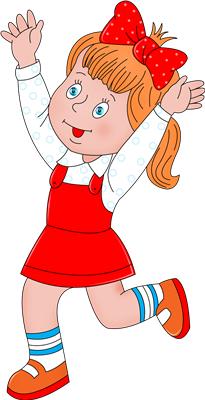 СогревалкаДавайте-ка попрыгаем, попрыгаем, попрыгаемИ ручками подвигаем, подвигаем,И ножками озябшими потопаем, потопаем,И ушками холодными похлопаем, похлопаем.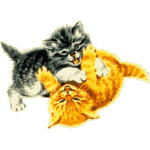 КотикМишка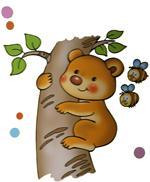 Неуклюжий, косолапый ходит по лесу медведь,Если спросят, что он любит, скажет: «Меду бы поесть».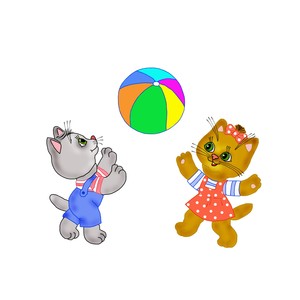 МячикШлеп да шлеп ладошкой,Шлеп да шлеп немножко.Мячиком играю – деток забавляю,Я шлепну сильно по мячуИ на пол покачу! Оп-па!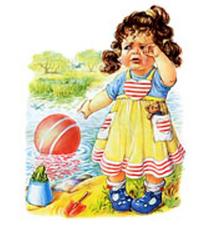 РеваНе реви, не ревиКуплю сухари.Не вой, не войКуплю другой.Не плачь, не плачьКуплю калач.Дождик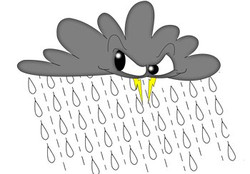 ЁжикПо сухой лесной дорожкеТоп-топ-топ – топочут ножки.Ходит, бродит вдоль дорожекВесь в иголках серый ёжик.Ищет ягодки, грибочкиДля сыночка и для дочки.Если подкрадется волкПревратиться ёж в клубок.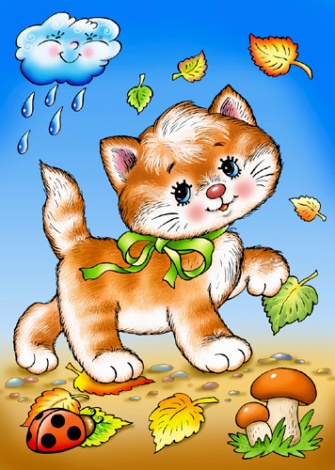     КотикКак у нашего котаШубка очень хороша.Как у котика усыУдивительной красы.Глаза смелые, зубы белые.Котик серенький присел,Киска, киска – брысь.На дорожку не садись.Наша деточка пойдетЧерез киску упадетМелкий дождик моросит – кап, кап, кап, кап.Во дворе листва шуршит – ш-…Мокнет мяч у ворот,Мокнет поле, огород.Солнце, солнце, отзовись,Солнце, солнце, появись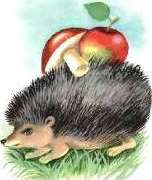 